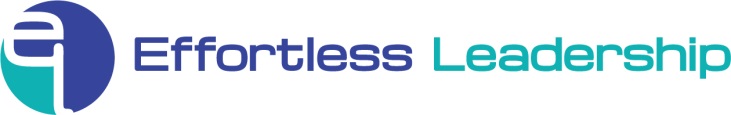 EMERGING LEADERS PROGRAMMELeading From The Inside-Out Workshop & CoachingRegistration Form
___________________________________________Workshop Dates/TimesThursday 16th & Friday 17th August 2018Day One: 09:30 – 4:30  	Day Two: 08:30 – 3:30VenueSORRENTO IN THE PARK670 Manukau Road, Royal Oak, ONE TREE HILL DOMAIN, Auckland 1023Tel: 09 625 1122Investment PackageSPECIAL EARLY BIRD FEES: 	Early Bird until 20th July $2,095.00  + GST Register & Pay by 20th July 2018 Note Fees: after 20thJuly 2018:  $2,895 + GST  Fees include intake call, workshop, plus workshop materials, lunch, & morning and afternoon teas PLUS 4 X coaching sessionsCancellations are non‐refundable. Suitable substitute participants are acceptable.Please advise at time of registration if you have any special dietary requirementseg: gluten free, vegetarian etc..________________________________________________________________________________Please complete below. If more than one participant please make a photocopy of this form, or list details on a separate sheetDetailsLast Name ________________________ First Name______________________________(Dr Mr Mrs Ms Miss)Organisation ________________________________Position_______________________Postal Address_______________________________________________________________Phone(Bus)_____________________ Mobile _______________________Email ________________________________________________________Payment Method
Bank Transfer to Sagacity Limited Account : 12‐3013‐0070482‐00     REF: LFIOAUG2018Please email form to: Email: gilly@gillychater.com  Tel: 09 425 4540, Mobile: 021 577 118 Website: gillychater.com 